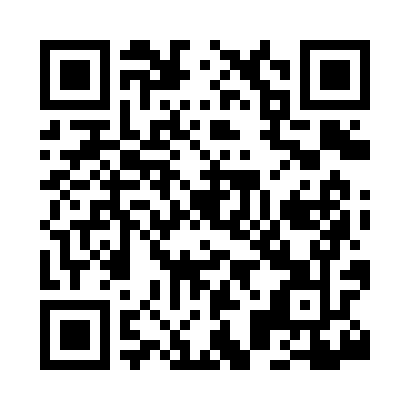 Prayer times for San Jose, California, USAWed 1 May 2024 - Fri 31 May 2024High Latitude Method: Angle Based RulePrayer Calculation Method: Islamic Society of North AmericaAsar Calculation Method: ShafiPrayer times provided by https://www.salahtimes.comDateDayFajrSunriseDhuhrAsrMaghribIsha1Wed4:526:121:054:527:589:182Thu4:516:111:044:527:599:193Fri4:496:101:044:528:009:204Sat4:486:091:044:528:019:215Sun4:476:081:044:538:019:236Mon4:456:061:044:538:029:247Tue4:446:051:044:538:039:258Wed4:436:041:044:538:049:269Thu4:416:031:044:538:059:2710Fri4:406:031:044:538:069:2811Sat4:396:021:044:548:079:3012Sun4:386:011:044:548:089:3113Mon4:366:001:044:548:089:3214Tue4:355:591:044:548:099:3315Wed4:345:581:044:548:109:3416Thu4:335:571:044:558:119:3517Fri4:325:571:044:558:129:3718Sat4:315:561:044:558:139:3819Sun4:305:551:044:558:139:3920Mon4:295:541:044:558:149:4021Tue4:285:541:044:568:159:4122Wed4:275:531:044:568:169:4223Thu4:265:531:044:568:179:4324Fri4:255:521:054:568:179:4425Sat4:245:511:054:568:189:4526Sun4:245:511:054:578:199:4627Mon4:235:501:054:578:209:4728Tue4:225:501:054:578:209:4829Wed4:215:491:054:578:219:4930Thu4:215:491:054:578:229:5031Fri4:205:491:054:588:229:51